Zaburzenia integracji sensorycznej u dzieci w wieku przedszkolnym i wczesnoszkolnym oraz ich objawyZaburzenia przetwarzania sensorycznego (SPD) to brak umiejętności wykorzystywania otrzymanych przez zmysły informacjo w celu płynnego, codziennego funkcjonowania.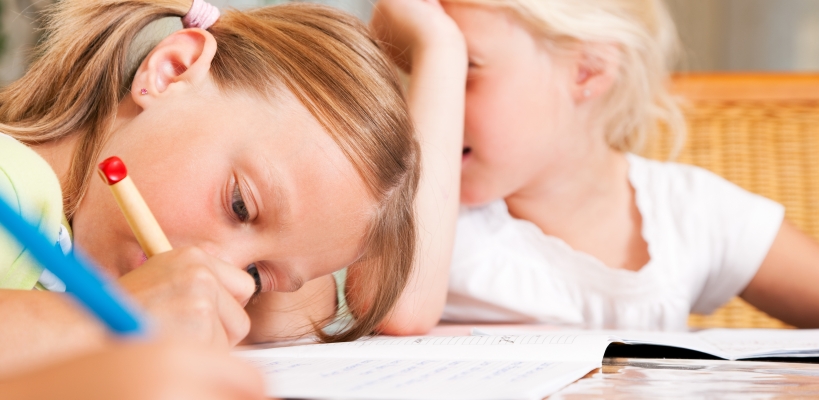 Zaburzenia integracji sensorycznej u dzieci w wieku przedszkolnym i wczesnoszkolnym oraz ich objawy.Zaburzenia przetwarzania sensorycznego (SPD) to brak umiejętności wykorzystywania otrzymanych przez zmysły informacjo w celu płynnego, codziennego funkcjonowania. Zaburzenia przetwarzania sensorycznego mają miejsce w centralnym układzie nerwowym, którym kieruje mózg. Jeśli przetwarzanie przebiega nieprawidłowo, mózg nie organizuje dobrze informacji sensorycznych.Objawami SPD są:• Zaburzenia modulacji sensorycznej (odnosi się do tego jak dziecko reguluje swoje reakcje na wrażenia; są to dzieci nadaktywne, podreaktywne albo też takie, które poszukują wrażeń sensorycznych).• Problemy z dyskryminacją sensoryczną (dziecko ma problem z rozróżnianiem docierających do niego wrażeń)• Problemy motoryczne o podłożu sensorycznym (trudności w działaniu, problemy z opracowaniem działania, zaplanowaniem, zorganizowaniem i przeprowadzeniem planu)Próg reaktywnościWysoki próg pobudzenia (podreaktywność) 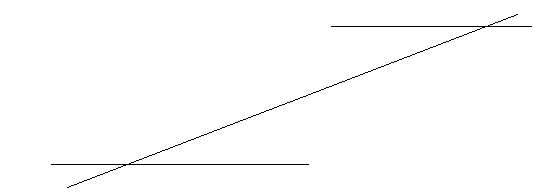 Niski próg pobudzenia (nadreakytwność)1. Zaburzenia układu przedsionkowegoDysfunkcja układu przedsionkowego polega na nieskutecznym przetwarzaniu w mózgu wrażeń otrzymywanych z ucha wewnętrznego. Dziecko z problemami przedsionkowymi ma trudności w przetworzeniu informacji na temat siły ciężkości, równowagi i ruchu w przestrzeni.Zaburzenia modulacji sensorycznej• Nadreaktywność sensorycznaProblemy jakie mogą wystąpić u dziecka z nadreaktywnością sensoryczną w zakresie przedsionka:a) Nietolerancja na ruch► nie lubi zajęć na placu zabaw, takich jak huśtanie się, kręcenie czy zjeżdżanie► być ostrożne, poruszać się powoli lub siedzieć, wahając się, czy podjąć jakiekolwiek ryzyko► wydawać się uparte i niechcące współpracować► czuć się bardzo nieswojo na schodach ruchomych lub w windzie, uskarżać się na chorobę lokomocyjną► domagać się nieustannego fizycznego wsparcia ze strony zaufanego dorosłegob) Niepewność grawitacyjnaDziecko z niepewnością grawitacyjną może:► bardzo bać się, że upadnie, pomimo tego, że nie ma takiego zagrożenia► bać się wysokości nawet na nieznacznym podwyższeniu, unikać wchodzenia na krawężniki lub zeskakiwania z jednego stopnia► obawiać się wchodzenia lub schodzenia po schodach; czynności tej zazwyczaj towarzyszy kurczowe trzymanie się poręczy► czuć się zagrożone, gdy jego głowa jest odwrócona, skierowana do dołu lub przechylona, np. podczas mycia włosów► bać się gdy ktoś nim porusza, np. gdy nauczyciel przysuwa jego krzesło bliżej stołu► próbować manipulować otoczeniem i innymi ludźmi dla ochrony siebie► mieć słabą propriocepcję i dyskryminacje wzrokową• Podreaktywność sensorycznaProblemy jakie mogą wystąpić u dziecka z podreaktywnością sensoryczną w zakresie przedsionka:► nie zauważać, że ktoś nim porusza, albo nie mieć nic przeciw temu► sprawiać wrażenie, że brak mu wewnętrznego popędu do ruchu► huśtać się przez długi czas i nie czuć zawrotów głowy► nie zauważać, że upada, i nie reagować zachowaniami obronnymi, czyli wyciąganiem rąk i nóg, by się podeprzeć• Poszukiwacz sensoryczny Problemy jakie mogą wystąpić u dziecka poszukującego wrażeń w zakresie przedsionka:► potrzebować jak najwięcej ciągłego ruchu, żeby funkcjonować; może mieć problem z usiedzeniem spokojnie, żeby nie wstawać z krzesła► wielokrotnie potrząsać głową, kołysać się w przód i w tył, podskakiwać► pragnąć intensywnych doznań ruchowych, takich jak skakanie po łóżku, kołysanie się na fotelu bujanym, kręcenie się na krześle obrotowym, przyjmowanie pozycji do góry nogami► lubić ryzykowne zachowania, szybko poruszające się lub kręcące się sprzęty na placu zabaw► nie mieć zawrotów głowy nawet w wyniku długotrwałego kręcenia się czy obracania► lubić się huśtać wysoko i/lub przez długi czas► bardziej niż inne dzieci lubić huśtawki – koniki albo trampolinęZaburzenia posturalne o podstawie sensorycznej (Słabeusz sensoryczny)„Słabeusz sensoryczny” z zaburzeniami posturalnymi o podstawie sensorycznej, oddziałującymi na ruchy głowy, równowagę, napięcie mięśniowe i koordynację obustronną, może:► tracić równowagę, jeśli nie stoi obiema stopami na podłożu (np. podczas wspinania się na palce, skakania lub stania z zamkniętymi oczami)► łatwo tracić równowagę, kiedy znajduje się w pozycji dwunożnej np. podczas wchodzenia po schodach, jazdy na rowerze, podskakiwania lub stania na jednej nodze► poruszać się w niezgrabny sposób► wiercić się i być niezdarne► mieć oklapnięte i wiotkie ciało► mieć skłonność do zjeżdżania z krzesła, do bycia „oklapniętym” na krześle, czy do opierania się o stół; woleć leżeć niż siedzieć prosto; nieustannie opierać głowę na dłoni lub ramieniu► siedzieć na podłodze w pozycji „W"► słabo trzymać w dłoni narzędzia, takie jak ołówki, nożyczki, kredki, sztućce czy grzebień► mocno ściskać przedmioty (żeby zrekompensować wiotkość)► mieć problemy z trawieniem i wypróżnianiem, takie jak częste zaparcia czy brak kontroli pęcherza► łatwo się męczyć podczas aktywności fizycznych czy spacerów► mieć słabą świadomość własnego ciała► często się potykać, być niezdarne podczas zajęć sportowych i ruchowych► mieć problem podczas jednoczesnego używania obydwóch rąk lub nóg, np. podczas skakania lub łapania piłki► mieć trudności z trzymaniem jedną ręką kartki np. podczas pisania lub wycinania► mieć kłopoty podczas używania obu rąk w płynny, naprzemienny sposób np. podczas wybijania rytmu melodii► nie mieć ustalonej lateralizacji do 4 – 5 roku życia► unikać przekraczania linii środkowej ciała► mieć problem z organizacją i zorganizowanymi zajęciami► nie umieć zgeneralizować tego, co już umie, aby wykonać nowe zadanie► łatwo się frustrować i szybko się poddawać► niechętnie podejmować nowe działania► mieć niskie poczucie własnej wartości► mieć trudności w nawiązywaniu znajomości i relacji z rówieśnikami2. Zaburzenia propriocepcjiZaburzenia modulacji sensorycznej• Nadreaktywność sensorycznaProblemy jakie mogą wystąpić u dziecka z nadreaktywnością sensoryczną w zakresie propriocepcji:► woli się nie ruszać► denerwuje się kiedy ktoś porusza jego kończynami, kiedy rozciągane są jego mięśnie► unika zadań, kiedy musi stawić opór sile grawitacji (skakanie, czołganie się, bieganie)►wybrzydza przy jedzeniu• Podreaktywność sensorycznaProblemy jakie mogą wystąpić u dziecka z podreaktywnością sensoryczną w zakresie propriocepcji:► niskie napięcie mięśniowe► psucie zabawek► przyciskanie łokci do żeber podczas pisania, ściskanie kolan podczas siedzenia• Poszukiwacz sensoryczny Problemy jakie mogą wystąpić u dziecka poszukującego wrażeń w zakresie propriocepcji:► celowo obija się o przedmioty i osoby w otoczeniu (nurkuje w liściach, skacze z wysokości)► tupie nogami, powłóczą nogami► kopie piętami w podłogę lub krzesło► działania autostymulacyjne (uderzanie głową, obgryzanie paznokci, strzelanie palcami)► woli ciasno zapięte paski, sznurowadła► uwielbia rzuć sznurki od kapturów, ołówki, zabawkiZaburzenia różnicowania sensorycznego - dyskryminacji sensorycznejProblemy jakie mogą wystąpić u dziecka z zaburzeniami dyskryminacji sensorycznej w zakresie propriocepcji:► dziecko ma słabą kontrolę nad ciałem► ma trudności z planowaniem i wykonywaniem ruchów► ma trudności z kierowaniem swoim ciałem► trudności z lokalizowaniem swojego ciała w przestrzeni► psuć delikatne przedmioty► robi wrażenie słonia w składzie porcelany nie potrafi dostosować odpowiedniej siły do czynności –za mocno luz za słabo ściska przedmioty3. Zaburzenia układu dotykowegoZaburzenia modulacji sensorycznej• Nadreaktywność dotykowa - obronność dotykowa Problemy jakie mogą wystąpić u dziecka z nadreaktywnością dotykową:► reaguje negatywnie i emocjonalnie na lekki wrażenia dotykowe, okazuje niepokój, wrogość, agresję► reaguje negatywnie i emocjonalnie kiedy zachodzi się je od tyłu lub kiedy dotkniecie pochodzi z poza jego pola widzenia► reaguje negatywnie i emocjonalnie kiedy włosy na jego ciele układają się w złą stronę – powiew wiatru► nie lubi kiedy ktoś manipuluje przy jego włosach, czesze, myje, głaszcze► nie lubi chodzić do fryzjera, dentysty► denerwuje się kiedy pada, wieje► jest bardzo łaskotliwe► nadmiernie reaguje na fizyczne, bolesne doświadczenia► robi zamieszanie z powodu małego zadrapania, kropli deszczu na ręce► odtrąca pełne przyjaźni i miłości gesty► jest rozkojarzone, wierci się► lubi mocny uścisk, nie lubi lekkiego pocałunku► nie lubi niespodzianek► odmawia mycia zębów► wybrzydza przy jedzeniu, woli określone faktury pokarmów, może nie lubić pokarmów, w których mogą występować niespodziewane grudki► unika dawania całusów► nie lubi kąpieli, nalega żeby woda była bardzo gorąca albo bardzo zimna► ściska swoje dłonie, żeby uchronić je przed wrażeniami dotykowymi► unika chodzenia boso po trawie, piasku► chodzi na palcach, żeby zminimalizować kontakt z podłożem► narzeka na ubrania – sztywne, szorstkie, szwy w skarpetach► woli krótkie rękawy, krótkie nogawki, odmawia noszenia czapki, rękawiczek, aby uniknąć ocierania się ubrań o skórę► woli długie rękawy, długie nogawki – żeby uniknąć eksponowania skóry (szczególnie latem)► unika dotykania pewnych faktur, powierzchni, np., określonych materiałów, koców, dywanów► potrzebuje częstego dotykania pewnych faktur, aby dostarczyć sobie uspokajających i łagodnych wrażeń dotykowych► wycofuje się na lekcjach plastyki, w-f, muzyki – aby uniknąć niektórych wrażeń dotykowych► unika zabaw, przy których można się pobrudzić – np. piasek, farby, klej, błoto, glina► unika kontaktu ze zwierzętami► ma przy sobie obronne kije, zabawki, sznurki aby trzymać je w ręce► wycofuje się z grupy, nie wyrażać ochoty zabawy z innymi► ma problemy w nawiązywaniu relacji z innymi• Podreaktywność dotykowaProblemy jakie mogą wystąpić u dziecka z podreaktywnością dotykową:► nie zauważa dotyku, chyba że jest bardzo intensywny► jest nieświadome, że ma brudną buzię, potargane włosy, ubranie w nieładzie► nie zauważa, że jest mu za zimno lub za gorąco – może mieć na sobie kurtkę, chociaż się poci► nie reaguje lub reaguje w niewielkim stopniu na ból► chodzi boso, nie uskarżając się na ostry żwir, piasek, kamienie► nie reaguje na mocno przyprawione potrawy► nie zauważa, że coś upuściło► nie odsuwa się, kiedy ktoś na niego napiera w tłumie► krzywdzi inne zwierzęta lub dzieci podczas zabawy, czemu pozornie towarzyszy brak wyrzutów sumienia, a tak naprawdę brak zrozumienia, że inni odczuwają ból• Poszukiwacz sensoryczny pragnący wrażeń dotykowychProblemy jakie mogą wystąpić u dziecka poszukującego wrażeń dotykowych:► prosi, żeby je łaskotać lub drapać po plecach► chce dotykać wszystko co znajduje się w jego zasięgu► pociera nogi materiałem o różnych fakturach, żeby dostarczyć sobie wrażeń dotykowych► pociera, a nawet mocno gryzie własną skórę► uwielbia okręcać włosy na palcu► często zdejmuje buty, skarpetki► uwielbia chodzić boso► szuka różnych brudzących doświadczeń► szuka bardzo gorących lub bardzo zimnych temperatur w pomieszczeniach► wykorzystuje usta do badania przedmiotówZaburzenia różnicowania sensorycznego - dyskryminacji sensorycznejProblemy jakie mogą wystąpić u dziecka z dyskryminacją sensoryczną:► ma słabą świadomość ciała► nie wie bez patrzenia, która część ciała została dotknięta► ma problemy z kierowaniem rąk i nóg podczas ubierania się► nie jest w stanie określić różnic pomiędzy podobnymi przedmiotami► może mieć lewy but na prawej nodze, a prawy na lewej► unika inicjowania doświadczeń dotykowych, które są atrakcyjne dla innych, np. wybieranie zabawek► boi się ciemności woli stać niż siedzieć, tylko dlatego, żeby zachować kontrolę wzrokową nad otoczeniem4. Zaburzenia zmysłu słuchu Układ przedsionkowy i słuchowy współpracują przy przetwarzaniu wrażeń ruchu i dźwięku. Wrażenia te są ściśle powiązane, gdyż ich przetwarzanie zaczyna się w komórkach włosowatych receptorów znajdujących się w uchu.Problem z przetwarzaniem słuchowym często współwystępuje z SPD. Występuje też jednak osobno, np. w efekcie zapalenia ucha lub utraty słuchu.Problemy mogą wystąpić także w sferze języka. Dziecko może zapominać co chciało powiedzieć, trudno mu będzie uporządkować swoje myśli czy wypowiedzieć słowa. Może „nie czuć” swoich ust, warg i języka, nie panować nad ich współpracą (np. może mówić „koła” zamiast „szkoła”, „tąd” zamiast „stąd”), ponieważ trudno mu kierować mięśniami odpowiedzialnymi za artykulację.Zaburzenia modulacji sensorycznej Problemy jakie mogą wystąpić u dziecka z zaburzeniami modulacji sensorycznej w zakresie zmysłu słuchu:► być zaniepokojone hałasem, w tym także dźwiękiem głosów► być zaniepokojone nagłymi hałasami, takimi jak grzmot, alarm, klakson czy huk pękającego balonu► być zaniepokojone metalicznymi dźwiękami np. cymbałków albo sztućców► być zaniepokojone wysokimi tonami np. gwizdka, skrzypiec, zgrzytu kredy po tablicy► być zaniepokojone odgłosami, które nie przeszkadzają innym np. spłuczki w toalecie, bicia dzwonów w oddali lub cichej muzyki w tleDyskryminacja słuchowa Problemy jakie mogą wystąpić u dziecka z zaburzeniami różnicowania sensorycznego w zakresie zmysłu słuchu:► wydawać się nieświadome źródła dźwięków, albo może rozglądać się skąd pochodzą► mieć trudności z rozpoznawaniem poszczególnych dźwięków takich jak głosy lub samochody na ulicy► mieć trudności ze śledzeniem dźwięków w otoczeniu np. odgłosu kroków► mieć trudności z przypominaniem sobie, powtarzaniem i nawiązywaniem do słów, zwrotów, rozmów, tekstów piosenek lub poleceń zarówno natychmiast jak i później► nie potrafi skupić się lub utrzymać uwagi na głosie, rozmowie, opowiadaniu albo dźwięku; rozpraszać się przez inne dźwięki► mieć trudności z kojarzeniem nowych dźwięków z dźwiękami znanymi albo symboli wzrokowych (litery, cyfry, nuty) z ich dźwiękami► mieć trudności w zrozumieniu dowcipów, haseł do krzyżówek, rozmów i ustnych poleceń matematycznych mieć słabe wyczucie czasu i rytmu podczas klaskania, maszerowania, śpiewania, skakania na skakance lub grania na instrumentach rytmicznych w zespole5. Zaburzenia zmysłu wzroku Zaburzenia modulacji sensorycznej Problemy jakie mogą wystąpić u dziecka z zaburzeniami modulacji sensorycznej w zakresie zmysłu wzroku:► zasłania oczy, aby wyeliminować jakiś obraz, mruży powieki► unika jasnego światła, nosi okulary przeciwsłoneczne► unika zbliżających się do niego obiektów► unika kontaktu wzrokowego z innymi► nie zauważa kontrastu światło/ciemność, krawędzi, odbicia► nie zauważa ruchu, często wpada na poruszające się przedmioty► poszukuje stymulacji wzrokowej, np. pstrykanie, kręcenie palcami, spoglądanie na wzoryZaburzenia różnicowania sensorycznego Problemy jakie mogą wystąpić u dziecka z zaburzeniami różnicowania sensorycznego w zakresie zmysłu wzroku:► ma trudności z trójwymiarowym widzeniem obiektów► ma trudności z oceną odległości między obiektami, np. pomiędzy słowami, literami, cyframi► myli podobne początki i końcówki wyrazów► pisze z błędami nie potrafi stworzyć umysłowych obrazów obiektów, wyobrazić sobie tego co słyszy6. Zaburzenia zmysłu smaku i powonienia:► Unikanie chodzenia do łazienki (dziecko nie może znieść zapachu środków odkażających)► Unikanie innych dzieci, szczególnie tych w zabrudzonych i nie pachnących ładnie ubraniach► Unikanie jedzenia o bardzo silnym zapachu► Jedzenie i wąchanie wszystkich substancji i bardzo intensywnym zapachu                                                                                                       Przygotowała :Barbara Zabielska